  Video Log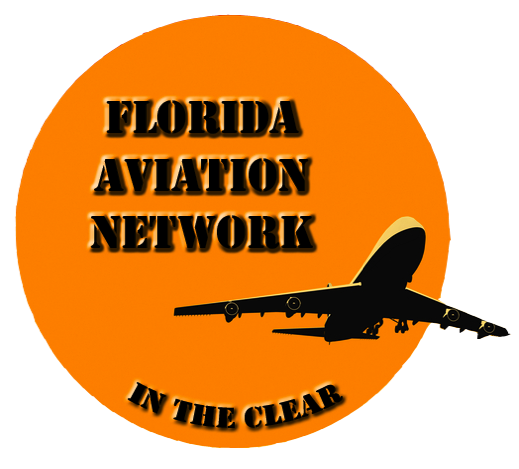 FAN ProductionsORLANDO, FLORIDA407-719-6335                General 		         Project ____________________		                Personnel Date_____________________						           Camera__________________ Camera __________________						            Lighting_________________Format ___________________							Sound___________________Tape No:__________________							Grip _____________________DateTimeSubject Remarks